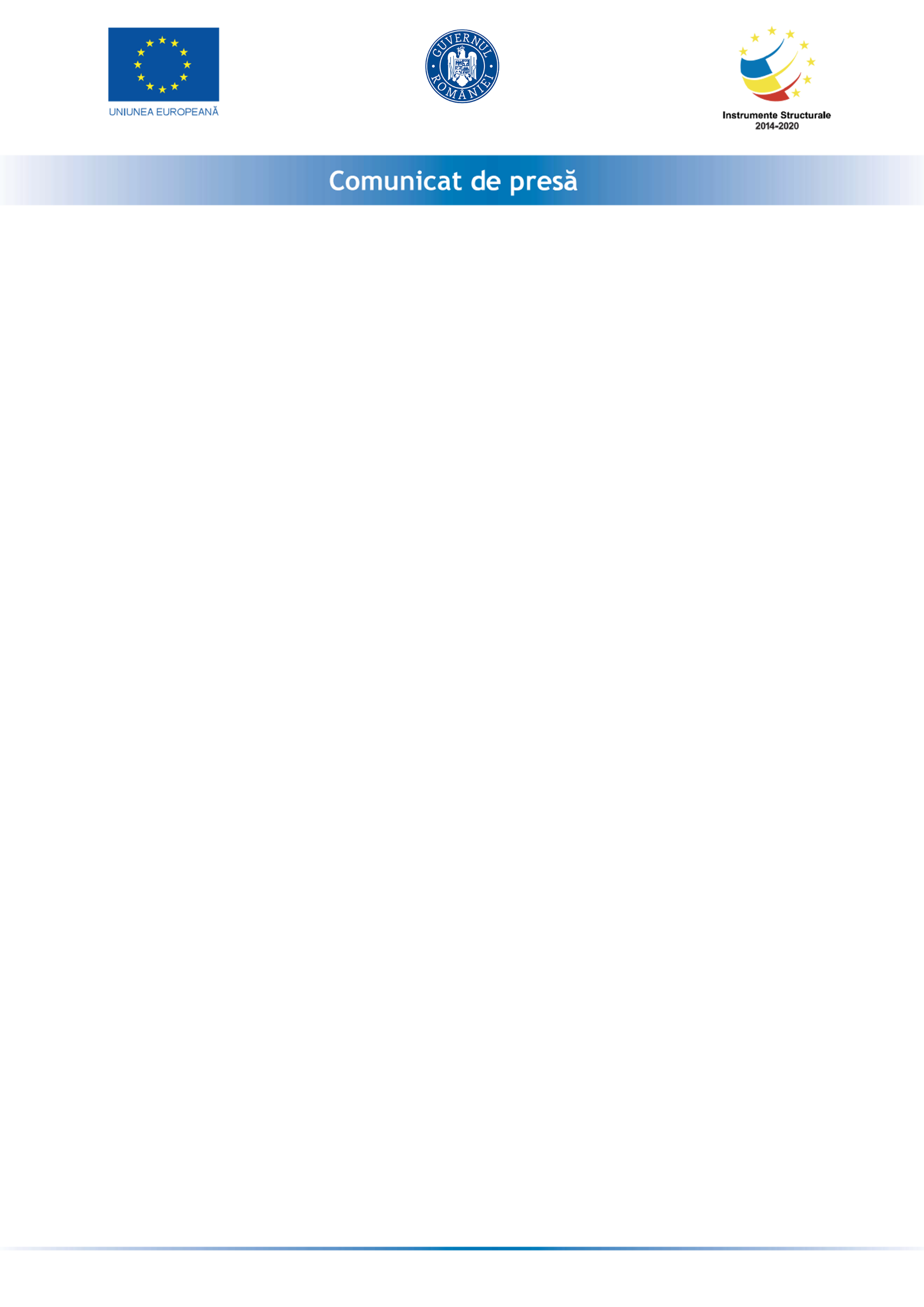 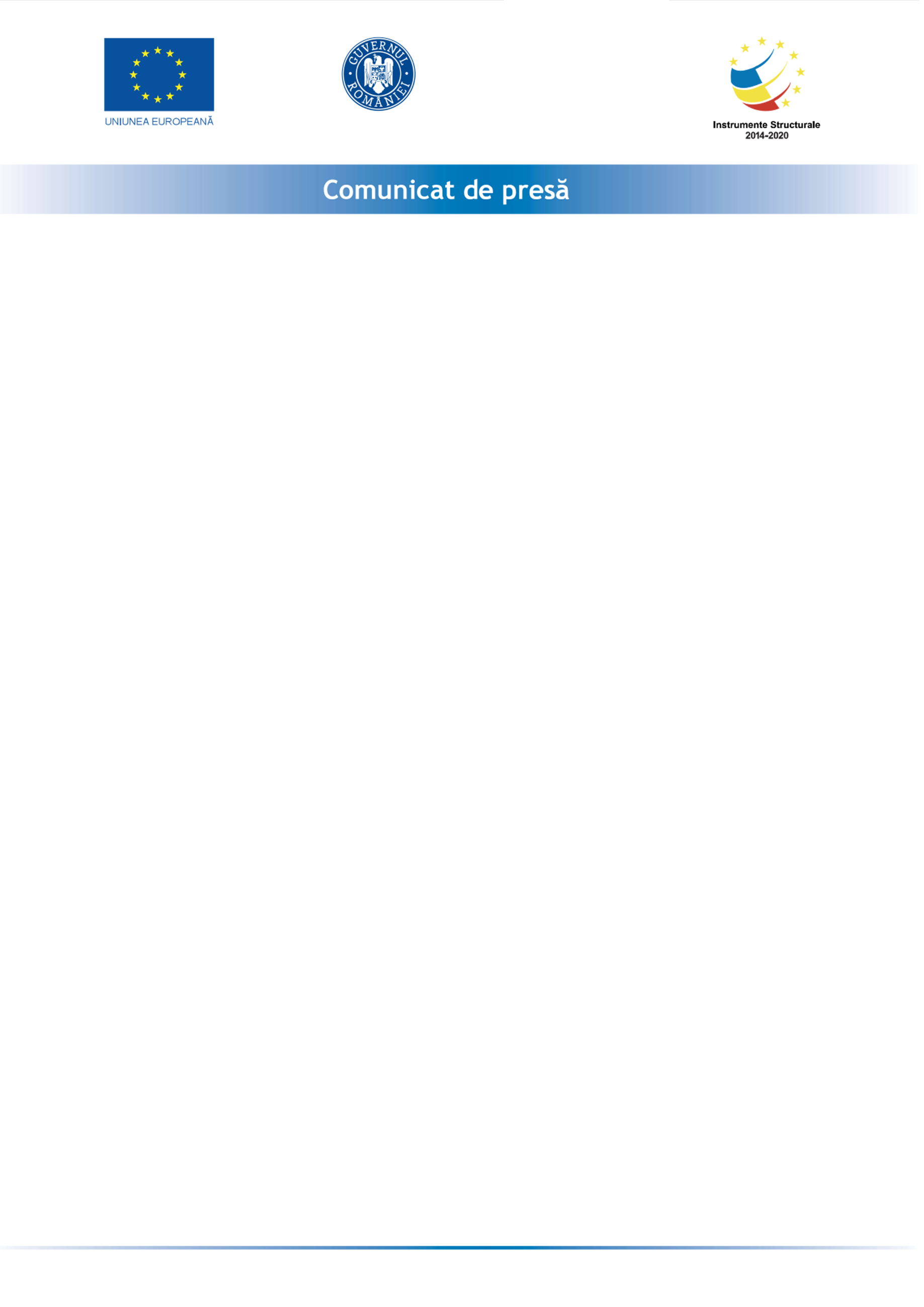 Data: 04.04.2022SISTEM DE MONITORIZARE ȘI CONTORIZARE AVANSATĂ PENTRU REDUCEREA CONSUMURILOR ENERGETICE LA SC ALBRAU PROD SA, LOCALITATEA ONEȘTI, JUDEȚ BACĂUProiectul “SISTEM DE MONITORIZARE ȘI CONTORIZARE AVANSATĂ PENTRU REDUCEREA CONSUMURILOR ENERGETICE LA SC ALBRAU PROD SA, LOCALITATEA ONEȘTI, JUDEȚ BACĂU”, finanțat prin Programul Operațional Infrastructura Mare 2014 -2020, cod SMIS 2014+ 148378 este implementat de către ALBRAU PROD SA și are o valoare totală de 1.157.299,13 lei din care 671.160,07 lei reprezintă finanțare nerambursabilă, formată din 100.674,01 lei valoare eligibilă nerambursabilă din bugetul național și 570.486,06 lei valoare eligibilă nerambursabilă din FEDR. Programul Operațional Infrastructura Mare 2014-2020 este implementat la nivel național de către Ministerul Fondurilor Europene, în calitate de Autoritate de Management, iar la nivel regional de către Direcția Regională de Infrastructură (DRI) Bacău.    Obiectivul general al proiectului Implementarea unui sistem de monitorizare a consumurilor de energie la consumatorii industriali. Obiectivul general al proiectului constă în reducerea consumului de energie și diminuarea emisiilor de CO2 ca urmare a implementării unui sistem de monitorizare a consumurilor de energie în cadrul societății ALBRAU PROD SA. Obiectivele specifice ale proiectului 1. Cresterea capacității societății ALBRAU PROD SA de a identifica și implementa măsuri de eficiență energetică prin introducerea unui sistem de monitorizare până la finalul perioadei de implementare de 18 luni de la semnarea contractului de finanțare.2. Creșterea capacității de contorizare avansată a consumului energetic (energie electrică, gaz metan, apă potabilă și industrială, temperatură și umiditate, respectiv aer comprimat date din procesul tehnologic), identificarea pierderilor de energie și a potențialului de economisire prin implementarea unui sistem integrat de management energetic (hardware și software), compus din 3 nivele ierarhice (Instrumentație de câmp, Remote Terminal Unit + Rețea Date si Stație Master) în cele 18 luni de implementare a proiectului3. Diminuarea consumului de energie electrică și de gaz metan cu 2,1% ca urmare a implementării sistemului de contorizare, în 5 ani de la finalizarea proiectului.Rezultate așteptate1. Capacitate întărită a societății ALBRAU PROD SA în identificarea și implementarea măsurilor adecvate de eficiență energetică.2. Implementarea unui sistem integrat de management energetic (hardware și software), compus din 3 nivele ierarhice (instrumentație de câmp, Remote Terminal Unit + Rețea Date și stație Master)3. Intensitate energetică în industrie redusăLocalizarea proiectului - Proiectul se implementează în Mun. Onești Strada AVÎNTULUI, Nr. 20, Județ Bacău, pe o durată de 18 luni respectiv între data de 10.03.2022 și data de 30.04.2023, la care se adaugă, dacă este cazul și perioada de desfășurare a activităților proiectului înainte de semnarea Contractului de Finanțare.”Proiect co-finanțat din Fondul European de Dezvoltare Regională prin Programul Operațional Infrastructura Mare 2014-2020.”Date de contact:Nume persoană contact: LUMINIȚA MARTINFuncție: Administrator, Președinte în consiliul de administrațieTel. 0731600007,  E-mail: martin@albrau.ro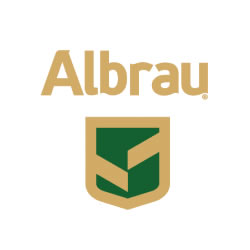 Conţinutul acestui material nu reprezintă în mod obligatoriu poziţia oficială a Uniunii Europene sau a Guvernului României.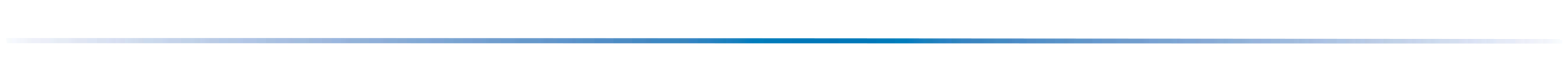 